Revision HistoryTable of Contents1	Introduction	42	Specifications References	53	Product Identification	63.1	Vendor Identification	63.2	Type of Request	63.3	PURE Product Identification	73.4	Operating System & Application information	73.5	Technology Identifier	73.6	Contact Interface	83.7	Contactless Interface	93.8	RSA Crypto processing	93.9	Read Application Data	103.10	Implementation specific - others	103.11	Additional inforamation (optional)	113.12	Additional information –Level 1	124	Comments and Explanations	145	Test Laboratory Identification	155.1	Identification	156	ICS Status	16IntroductionThis Implementation Conformance Statement is a structured document describing capabilities and specific requirements implemented by the product (ICC Product) submitted for testing. This template must be completed for products submitted to receive PURE Certification. The ICS will be part of the PURE certificate to be issued and provides information about the implementation. The process of testing and certification is described in the PURE Certification Operational Procedure.Specifications ReferencesProduct IdentificationVendor IdentificationICS completed on:     Type of RequestPURE Product IdentificationOperating System & Application informationTechnology IdentifierContact InterfaceContactless InterfaceRSA Crypto processingRead Application DataImplementation specific - othersAdditional inforamation (optional)Additional information –Level 1If other application are available on this card, please fill in the following table.Comments and ExplanationsComments and addition explanations: Test Laboratory IdentificationIdentificationICS StatusICS number: Date of validation by the Certification Body:     Signature of the Certification Body’s Representative: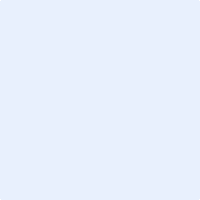 PURE Card ProductsImplementation Conformance StatementVersionDateAuthorObject1.026/07/2016PURE CertificationRelease1.120/07/2017PURE CertificationVTP v2.4 updates1.217/07/2018PURE CertificationAdding specification version 1.5.3.g1.302/08/2019PURE CertificationAdding §3.121.412/03/2021PURE CertificationAdding specification version 1.5.3.hreferenceDocument title and availabilitySpecification provider[ICC_PURE_SPEC_1]PURE Contactless Specifications for Issuers and Acquirers version 1.5.3.gGemalto[ICC_PURE_SPEC_2]PURE Contactless Specifications for Issuers and Acquirers version 1.5.3.hGemaltoVendor IdentificationVendor IdentificationCompany Name:Main ContactMain ContactContact Name:Address:Telephone:Fax Number:Email Address:Backup ContactBackup ContactContact Name:Address:Telephone:Fax Number:Email Address:TypeIf Renewal or Product ChangeIf Renewal or Product Change   Previous ICS registration number:If Product ChangeIf Product Change   Summary of changes:ICC Product IdentificationICC Product IdentificationMarketing Name:Registration Number ():Technical Name & Version:Application Specification version:Operating SystemOperating SystemType:Supplier:Name & Version:If JavaIf Java   API Java card Version:   GP version:Application InformationApplication InformationName & Version:Supplier:Product type:Form factor:Chip:If DI or CLIf DI or CL   Antenna reference:   Antenna size:Is warm reset supproted?Is there any application implicitly selected at cold reset?Note : If Yes additional configuration(s) showing different timing may be required in EMV Level 1 testingNote : If Yes additional configuration(s) showing different timing may be required in EMV Level 1 testingContact protocols supported:ATRATRATR value(s) [0]ATR value(s) [0]Cold Reset :Warm Reset :Please use the following field(s) if you are registering several ATRs :Please use the following field(s) if you are registering several ATRs :ATR value(s) [1]ATR value(s) [1]Cold Reset :Warm Reset :ATR value(s) [2]ATR value(s) [2]Cold Reset :Warm Reset :Contactless protocols supported:Type A Contactless ProtocolType A Contactless Protocol   ATQA value:   UID Size:   SAK Value:   ATS Value:   FSCI Value:   SFGI Value:   Historical byte value (if available):Type B Contactless ProtocolType B Contactless Protocol   ATQB value:   Application Data Field value:   Max Frame Size value:   ADC value (2 bits):   ATTRIB Response value:   HLTB Response value:Does card platform support RSA crypto processing?DDA supported?CDA supported?Max length for ICC RSA Key(in contact mode):Max length for ICC RSA Key(in contactless mode):Is enciphered Offline PIN supported?If yes, is the card able to manage a dedicated RSA key for PIN encryption?If yes, maximum RSA key length supported for PIN encryption:Range of SFI supported:Maximum number of SFI:Maximum number of record per SFI:Maximum length of record (SFI X where X shall be 1 to 10):Is increasing the record’s logical length up to maximum record length supported? (Using UPDATE RECORD command)Is decreasing the record’s logical length, after the card personalisation allowed? (Using UPDATE RECORD command)Is increasing the record’s logical length, after the card personalisation allowed? (Using UPDATE RECORD command)Where is the PST consistency check handled?Where is checked mandatory resources presence in default PRO?Maximum Length of Profile Resource Object (PRO) (BF2X where X shall be 0 to F):Maximum Length of IADOL (incl. tag and length):Valid IADOL value with Maximum Length (for test tool  usage):Valid IADOL value with Maximum Length + 1 (for test tool  usage):Maximum Length of PDE (Proprietary Data Element):Maximum Length of CAFL (Consolidated Application File Locator):Maximum Length of PST (Profile Selection Table):Valid PST value at Maximum length (for test tool  usage):Maximum length of PDOL data supported:Maximum length of Reference PIN (in digits):Maximum number of alternate AID:Maximum length for FCI returned in application selection response:SFI 2 Record 1 value personalized in IMAGE 44 (for test tool  usage):SFI 2 Record 1 value personalized in CL IMAGE 11 (for test tool  usage):Is PSE supported?FCI Maximum length:Record maximum length in the PSE DIR file:Proximity Payment Sysytem environmentProximity Payment Sysytem environmentIs PPSE supported?FCI Maximum length:Card PersonalisationCard PersonalisationCPS is supported (PURE application)?CLA/INS particularityCLA/INS particularitynon EMV/PURE CLA/INS supported:Contact InterfaceContact InterfaceLevel 1 evidence reference*Issued on:Expires on:Contactless InterfaceContactless InterfaceLevel 1 evidence reference*Issued on:Expires on:* Reference of an EMV Level 1 Letter of Approval or Level 1 assessment by an accredited Lab.* Reference of an EMV Level 1 Letter of Approval or Level 1 assessment by an accredited Lab.Additional Application(s)Additional Application(s)Additional Application(s)Additional Application(s)Additional Application(s)Additional Application(s)Application namePackage AIDShort DescriptionDoes this application share the PIN (Local or Global)?Does this application share other data? If yes, please specify.Is this application a default application?Test Laboratory IdentificationTest Laboratory IdentificationCompany Name:Main ContactMain ContactContact Name:Address:Telephone:Fax Number:Email Address:Backup ContactBackup ContactContact Name:Address:Telephone:Fax Number:Email Address:Status:Certification Body IdentificationCertification Body IdentificationCompany Name:Main ContactMain ContactContact Name:Address:Telephone:Fax Number:Email Address:Backup ContactBackup ContactContact Name:Address:Telephone:Fax Number:Email Address: